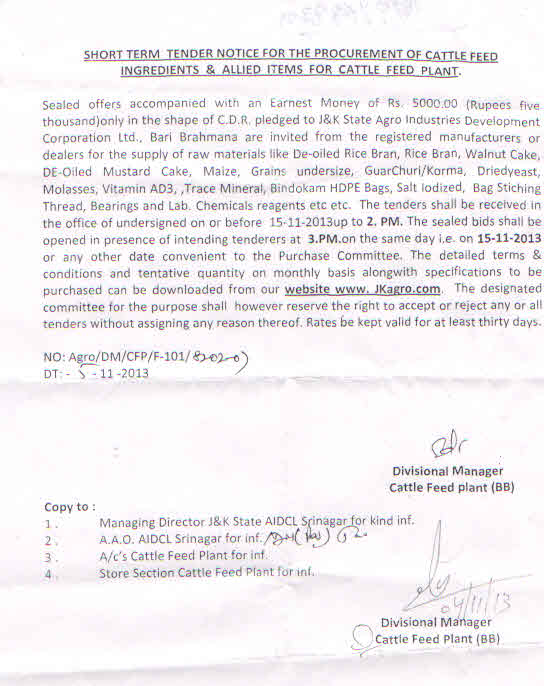 PART ‐APART ‐BDivisional ManagerCattle Feed Plant (BB)NIT No. Agro/DM/CFP/F‐101/8202-07Dated:‐05-11-2013Estimated Qty..No.ItemrequiredDeliveryPayment termsRemarkson monthly basiswithin 2‐31DORB3000‐4000 Qtls Appr.weeksWithin 15 to 20 daysProcurement ca be madeafter receipt ofmaterialeven on seasonal basisand satisfactory testingthereof2Rice Bran1000‐1200 Qtlsdododo3Mustard De‐Oiled Cake1200‐1500 Qtlsdododo4Walnut Cake200‐300 Qtlsdododo5Molasses700‐800 Qtlsdododo6Maize/Grains(under size)200‐300 Qtlsdododo7Sun flower Ext. Cake/200‐300 QtlsdododoGround Nut Ext Cake8Guar Churi /Korma100‐200 QtlsdododoEstimated Qty..No.ItemrequiredDeliveryPayment termsRemarkson monthly basis1Lime Stone Powder/100‐200 Qtls ApproxdodoProcurement ca be consideredCalcite Powder /DCPfor annual rate contract2Mineral Mixture100‐150 Qtlsdododo3Trace Mineral5‐10 Qtls4Optigen30‐40 Qtlsdododo5Bindokam15‐20 Qtlsdododo6Vitamn AD37‐8 Kgsdododo7Salt150‐200 Qtlsdododo8HDPE Bags20000 Bags Approxdododo9Bag Stiching Thread30‐40 Conesdododo